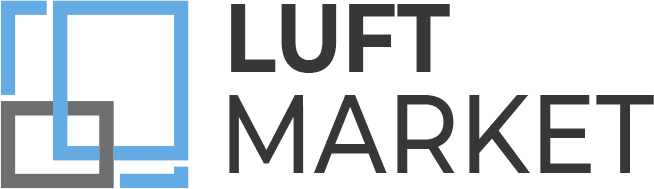 МИНЕРАЛЬНАЯ ВАТА ДЛЯ ВЕНТИЛИРУЕМОГО ФАСАДАROCKWOOLОПТОВАЯ ПРОДАЖА СТРОЙМАТЕРИАЛОВПрайс действителен с 01.01.2022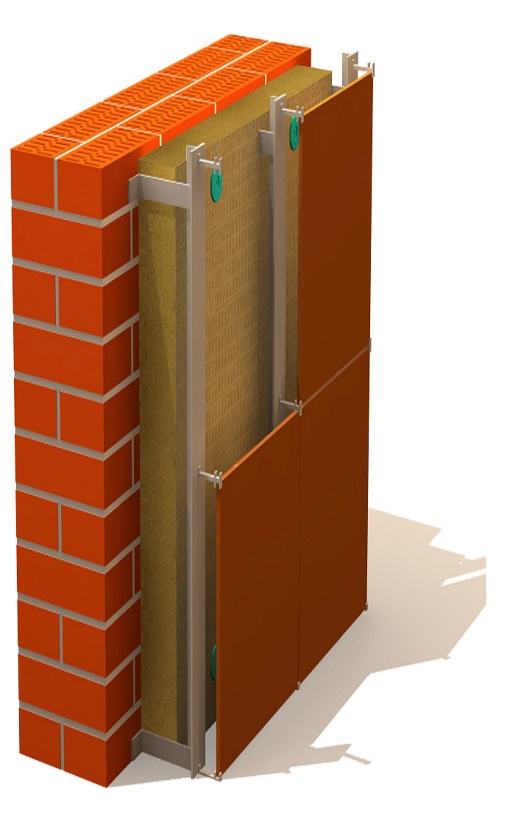 НаименованиеПлотностьРазмерДлина х ширинаТолщина плитыРазмер упаковкиЦена м3Самовывоз с завода г. ЖелезнодорожныйRockwool Венти Баттс ДВерхний слой 90, нижний слой 371000х6001000,3606 325Rockwool Венти Баттс ДВерхний слой 90, нижний слой 371000х6001200,3606 035Rockwool Венти Баттс ДВерхний слой 90, нижний слой 371000х6001500,3605 720Rockwool Венти Баттс ДВерхний слой 90, нижний слой 371000х6001800,3244 800Rockwool Венти Баттс Д ОптимаВерхний слой 80, нижний слой 371000х6001000,3605 880Rockwool Венти Баттс Д ОптимаВерхний слой 80, нижний слой 371000х6001200,3605 580Rockwool Венти Баттс Д ОптимаВерхний слой 80, нижний слой 371000х6001500,3605 250Rockwool Венти Баттс Д ОптимаВерхний слой 80, нижний слой 371000х6001600,2885 135Rockwool Венти Баттс Д ОптимаВерхний слой 80, нижний слой 371000х6001800,3245 000Rockwool Венти Баттс Д ОптимаВерхний слой 80, нижний слой 371000х6002000,3604 900Rockwool Венти Баттс901000х600500,2407 430Rockwool Венти Баттс901000х600600,2167 430Rockwool Венти Баттс901000х600800,1907 430Rockwool Венти Баттс901000х6001000,2407 430Rockwool Венти Баттс901000х6001200,2167 430Rockwool Венти Баттс901000х6001500,1807 430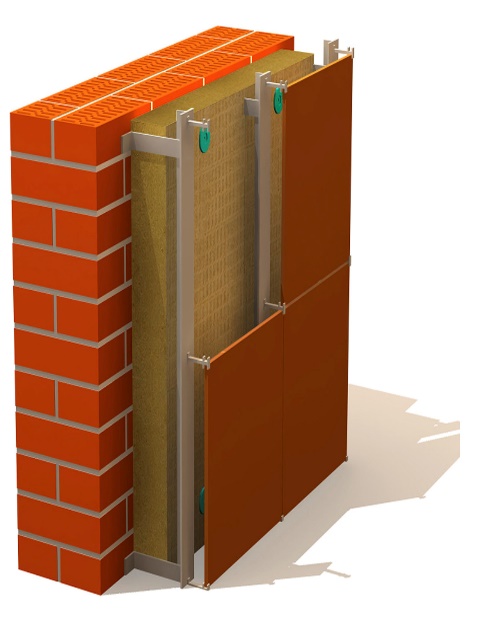 Rockwool Венти Баттс901000х6001800,2167 430Rockwool Венти Баттс Оптима751000х600500,2406 750Rockwool Венти Баттс Оптима751000х600800,2886 750Rockwool Венти Баттс Оптима751000х6001000,2406 750Rockwool Венти Баттс Оптима751000х6001200,2886 750Rockwool Венти Баттс Оптима751000х6001500,2706 750Rockwool Венти Баттс Н 371000х600500,3004 050Rockwool Венти Баттс Н 371000х6001000,3004 050Rockwool Венти Баттс Н 371000х6001100,3304 050Rockwool Венти Баттс Н 371000х6001200,2884 050Rockwool Венти Баттс Н 371000х6001300,3124 050Rockwool Венти Баттс Н 371000х6001500,3604 050Rockwool Кавити Баттс451000х600500,3004 250Rockwool Кавити Баттс451000х6001000,3004 250оптово-розничная продажа строительных материаловсклад г. РЕУТОВ, УЛ. ФАБРИЧНАЯ, 6тел: +7 (495) 103-40-68www.luftmarket.ruak@luftmarket.ru